Instructions for ApplicationPlease fill out the form below and e-mail it to internship@greenchemistryandcommerce.org by April 4, 2016 to be considered for the GC3 Innovators Internship Program. Include a copy of your résumé or CV, as well as unofficial transcripts from your undergraduate and graduate (if applicable) institutions.Contact InformationEligibilityReferencesPlease list 3 references whom we can contact about your work.Interest in Innovators Internship ProgramPlease tell us about your future career goals, your interest in sustainable science, and how the GC3 Innovators Internship Program fits in (600 words maximum):GC3 Innovators Internship Application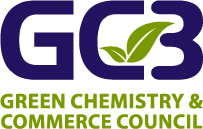 NameStreet AddressCity, State ZIP CodeE-Mail AddressAs of June 1st, 2016, what will be your educational status?As of June 1st, 2016, what will be your educational status?Enrolled in master’s programEnrolled in Ph.D. programRecent graduate of bachelor’s program (within 6 months)What is your major or specialty?Are you legally able to work in the U.S. during the summer of 2016?Are there any restrictions on your eligibility for employment?Are you willing to relocate for this position?NameJob TitleSchool/CompanyRelationshipLength of RelationshipPhone NumberE-Mail AddressNameJob TitleSchool/CompanyRelationshipLength of RelationshipPhone NumberE-Mail AddressNameJob TitleSchool/CompanyRelationshipLength of RelationshipPhone NumberE-Mail Address